AJ8 – Kontrolní práce L1 – 18.11.2015		Jméno: 1. Poslouchej Toma, jak mluví o své rodině. Spoj jména členů rodiny s jejich vztahem k Tomovi. (např. Mick je Tomův....? děda, strýc, bratr.....?)1. Mick 						a) matka2. Jack						b) teta3. Maggie					c) bratr4. David					d) sestra5. Angie					e) strýc6. Lucy						f) babička7. John						g) otec8. Elena						h) cousin					8B2. Vyber správné slovo (podtrhni nebo zakroužkuj)/ někde je možné více řešenía) My father  went / left / stopped / said home when he was sixteen.b) My friend, Claire, has two sisters, but she is the  young / younger / older/ jungest / eldest /old.c) My sister grew  up / on /over / off  in America, so she speaks English with american accent.d) My grandparents didn´t study/ go/ be / choose to university.e) I often play with my baby son / nephew / uncle / grandson  when his mother is out.f) My granddad was worked / died / born/ lost in Africa in 1955. 				8B3. Doplň věty slovesy ve správné formě. Použij daná slovesa: BUY, DO, GOWhat did you __________________ on Saturday?I __________________ some homework in the morning, but I didn´t __________________ much in the afternoon. What about you?I __________________ shopping. Did you __________________ anything?Yes, I _____________________ a pair of jeans.12B4. Přečti si text a následující tvrzení. Rozhodni, jsou – li pravdivá (+) nebo ne (-) nebo se o nich v textu nemluví (N)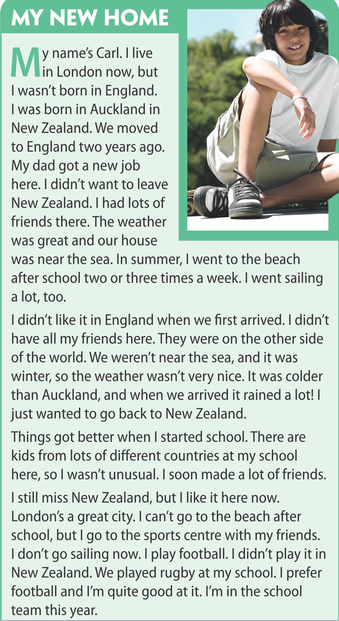 a) Karel se loni přestěhoval  do Anglie. _____b) Chtěl odjet z Nového Zélandu. ______c) Jeho táta dostal práci u mezinárodní banky. _____d) Na Novém Zélandu bydlel v blízkosti moře. ______e) Do Anglie dorazili v lednu. _____f) V jeho nové škole je každý Brit. _____g) Nyní už nechodí na moře, plachtit a tak. ______h) Na Novém Zélandu hrával fotbal. _____i) Po přestěhování do Anglie se mu tam vůbec nelíbilo. _______j)Na Novém Zélandu chodíval denně na pláž. ______k) Když přijeli do Anglie, hodně pršelo. ______l) Ve škole mezi dětmi působil neobvykle. ______m) Trvalo mu dlouho než získal kamarády. ______n) Teď už se mu v Anglii líbí a po Zélandu se munestýská. _____	o) Nyní je ve školním ragby týmu a je docela dobrý.______					15B5. Doplň tvary slovesa být podle smyslu věty.a) Sarah ______________ at school today because she was ill. b) The children ________________ happy when they had to go home. c) I _____________ born in France. I was born in England. d) The weather ____________ bad yesterday. It rained all day.e) He ____________ tired so he went to bed. f) We _________ on the bus at 10 o´clock. 							6BHodnocení:49 – 44b = 143 – 34b = 233 – 20b = 319 -  10b = 4